О внесении изменения в статью 15 Закона Республики Саха (Якутия)«О драгоценных металлах и драгоценных камнях»Статья 1Внести в часть 3 статьи 15 Закона Республики Саха (Якутия) от 24 ноября 
1998 года З № 45-II «О драгоценных металлах и драгоценных камнях» изменение, заменив  слова «инкассации банков» словами «инкассации кредитных организаций».Статья 2Настоящий Закон вступает в силу после дня его официального опубликования.Глава Республики Саха (Якутия) 						А.НИКОЛАЕВг.Якутск, 19 декабря 2018 года           2068- З № 61-VI                                               З А К О НРЕСПУБЛИКИ САХА (ЯКУТИЯ)  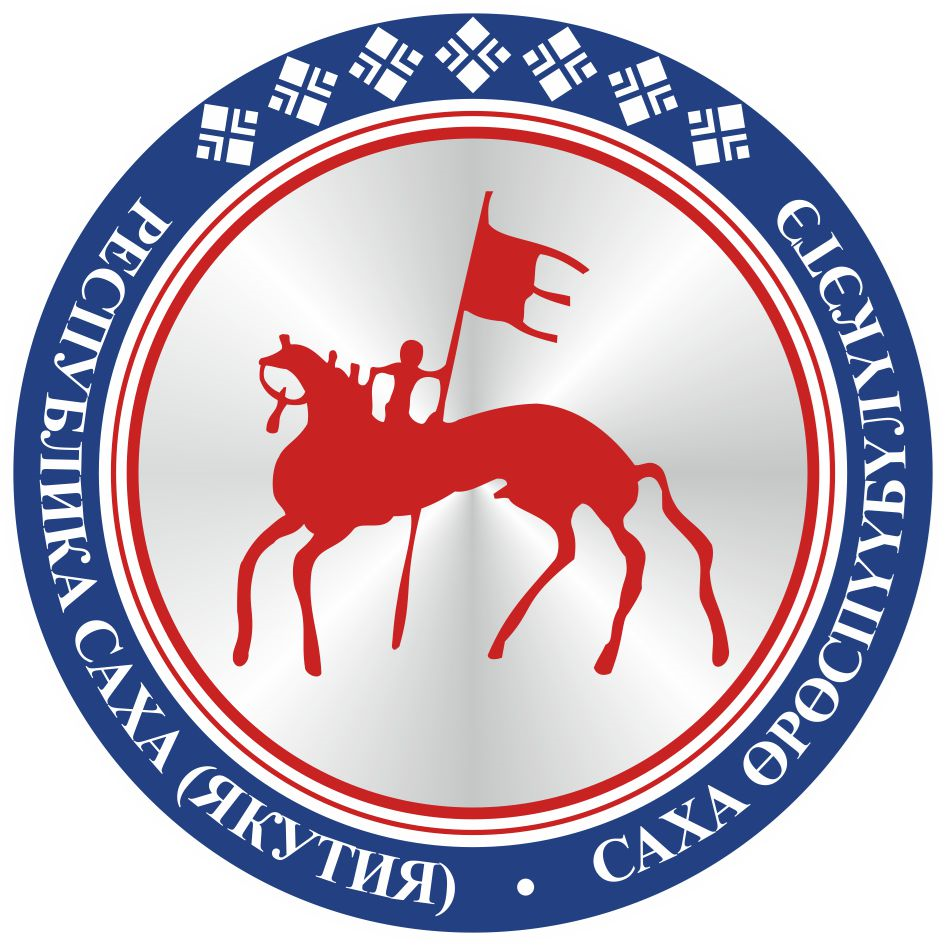                                       САХА ЈРЈСПҐҐБҐЛҐКЭТИНС О К У О Н А                                       